SCHOLEN MET  FRIETEN  ( alle soepen bevatten de allergenen:1,7,9,14)			    				   	     Traiteur Willequet                                                                                                                                                                                                                                   Grote Herreweg 225																                             9690 Kluisbergen																		     055/38.85.86                                            carol@traiteurwillequet.be en ann@traiteurwillequet.beGLUTEN                                                    5. AARDNOTEN					            9. SELDERIJ				13.WEEKDIERENSCHAALDIEREN                                     6. SOJA							10. MOSTERD			14. SULFIETEIEREN				                 7. LACTOSE						11. SESAMZAADVIS					      8.SCHAALVRUCHTEN			           		12. LUPINEGelieve ons steeds op de hoogte te brengen van bepaalde allergiëen. Door de aanwezigheid van gluten, vis , schaaldieren, melk , soja , ei , selder , mosterd, sesamzaad, pinda ,noten en sulfiet in ons bedrijf zijn ongewenste sporen van deze allergieën in onze maaltijden nooit volledig uit te sluiten.Indien vragen , contacteer ons gerust. De samenstelling van de produkten kan steeds wijzigenM A A N DA GD I N S D A GW O E N S D A GD O N D E R D A GV R I J D A G 15/04 GroentensoepWitte worst (1-3-6-7) 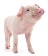 Spinaziepuree(9-14)16/04 KervelsoepVol au vent(1-7-9) 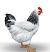 Geraspte wortelsMayonaise(3-10)Frieten 17/04 18/04 TomatensoepKaashamburger(1-6-7) Champignonsaus(1-7-9)Prinsessenboontjes(9)Aardappelen(14)19/04 WortelsoepSpaghetti(1)Bolognaisesaus(1-9) Wortelen22/04 GroentensoepVissticks (1-4) 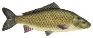 Groentenpuree (9-14)23/04 PreisoepGemengde burger(1-6) Jagersaus(1-7-9)TomatenFrieten 24/04 25/04 WortelsoepGehaktballen(1-6) Tomatensaus(1-9)Geraspte wortelsMayonaise(3-10)Aardappelen (14)26/04 Courgettesoepmacaroni met hesp kaassaus(1-6-7-9)29/04 GroentensoepCordon bleu(1-7) Champignonsaus(1-7-9)AppelmoesAardappelen(14)30/04 Tomatensoep  Kippennuggets (1)SaladeMayonaise (3-10)Frieten 01/05 02/05 BloemkoolsoepGehaktschotel Prei in bechamelsausPuree(1-7-9-14)03/05 CourgettesoepPasta(1)Provencaalse saus(9)Paprika, tomaten en wortelsKippenreepjes(9-10) 